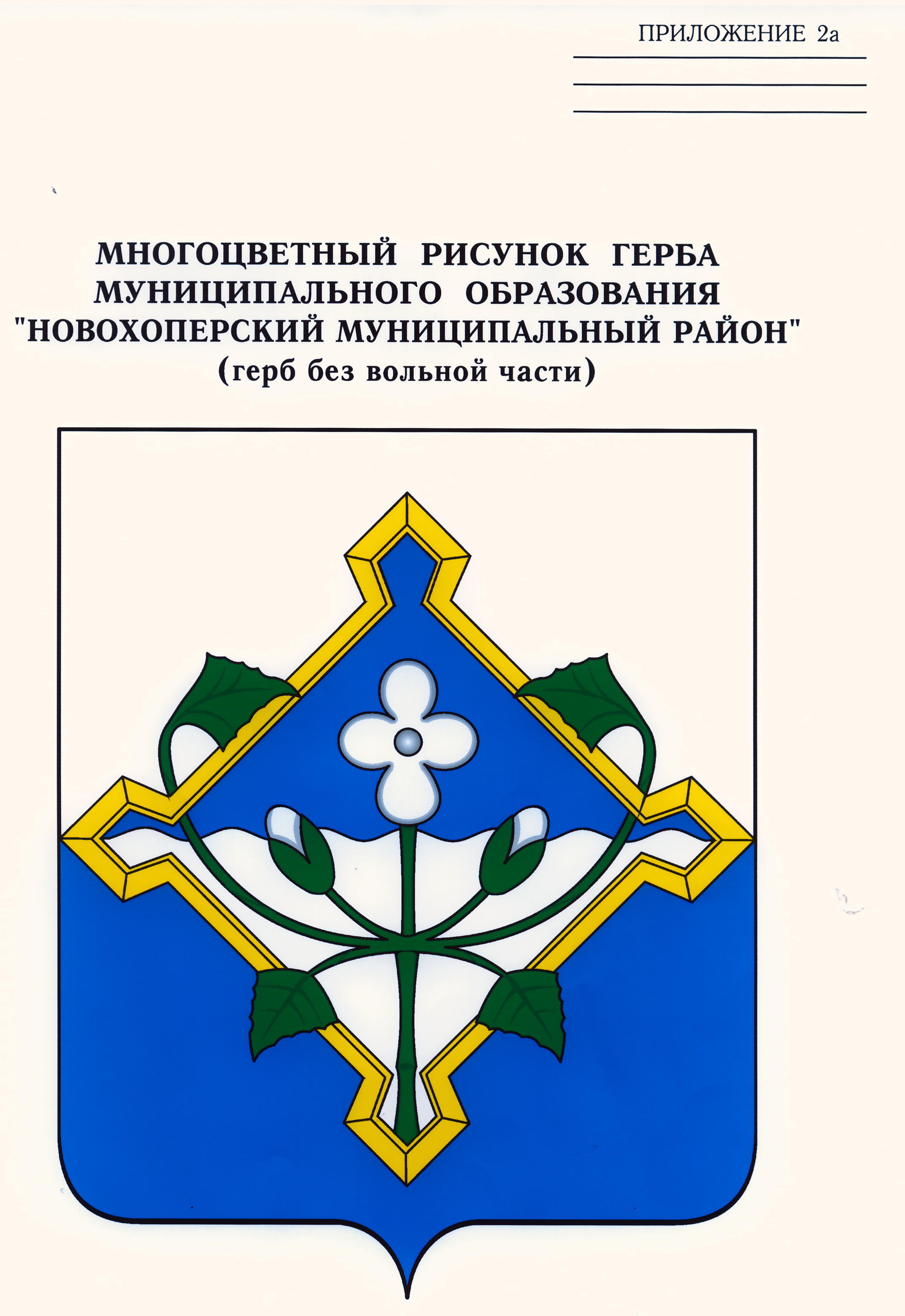 ЗаключениеРевизионной комиссииНовохоперского муниципального района Воронежской области на отчет администрации Новопокровского сельского поселенияоб исполнении бюджета поселения  за 2014 годНОВОХОПЕРСК2015 год1. Общие положения1.1. Заключение ревизионной комиссии Новохоперского муниципального района Воронежской области на отчет администрации об исполнении бюджета Новопокровского сельского поселения Новохоперского муниципального района Воронежской области за 2014 год (далее – Заключение) подготовлено в соответствии с требованиями статьи 264.4 Бюджетного кодекса Российской Федерации, Положением «О ревизионной комиссии Новохоперского муниципального района Воронежской области»,  Соглашением от  05 октября 2012 года о передаче Ревизионной комиссии Новохоперского муниципального района Воронежской области полномочий Ревизионной комиссии Новопокровского сельского поселения Новохоперского муниципального района Воронежской области по осуществлению внешнего муниципального финансового контроля.Заключение основано на результатах внешней проверки бюджетной отчетности за 2014 год администрации Новопокровского сельского поселения.1.2. В нарушение требований ст. 264,4 БК РФ и п.3 ст.68 Положения «О бюджетном процессе в Новопокровском сельском поселении» отчет об исполнении бюджета поселения представлен администрацией Новопокровского сельского поселения на рассмотрение ревизионной комиссии Новохоперского муниципального района после 01 апреля 2015 года, а именно - 21 мая 2015 года.2. Анализ форм бюджетной отчетностиГодовая бюджетная отчетность сформирована в соответствии с п. 11 Инструкции о порядке составления и представления годовой, квартальной и месячной отчетности об исполнении бюджетов бюджетной системы Российской Федерации, утвержденной Приказом Министерства финансов Российской Федерации от 28 декабря 2010г. N 191н  (далее - Инструкция № 191н).В нарушение требований  п.6. Инструкции  № 191н бюджетная отчетность не подписана главой Новопокровского сельского поселения и главным бухгалтером администрации поселения.В соответствии с п.9. Инструкции № 191н бюджетная отчетность составлена нарастающим итогом с начала года в рублях с точностью до второго десятичного знака после запятой.Проверкой полноты представленной бюджетной отчетности в соответствии с требованиями Инструкции № 191н установлено, что в составе бюджетной отчетности за 2014 год, представленной  администрацией Новопокровского сельского поселения, отсутствуют следующие формы:- справка о наличии имущества и обязательств на забалансовых счетах;- баланс по поступлениям и выбытиям бюджетных средств (ф. 0503140);- справка по консолидируемым расчетам (ф. 0503125);- отчет о кассовом поступлении и выбытии бюджетных средств (ф. 0503124);- отчет об исполнении бюджета главного распорядителя, распорядителя, получателя бюджетных средств, главного администратора, администратора источников финансирования дефицита бюджета, главного администратора, администратора доходов бюджета (ф. 0503127);- отчет о принятых бюджетных обязательствах (ф. 0503128);- справка о суммах консолидируемых поступлений, подлежащих зачислению на счет бюджета (ф. 0503184).В составе пояснительной записки отсутствуют следующие формы:- сведения об основных направлениях деятельности (Таблица N 1);- сведения о количестве подведомственных учреждений (ф. 0503161);- сведения о мерах по повышению эффективности расходования бюджетных средств (Таблица N 2);- сведения о результатах деятельности (ф. 0503162);- сведения об изменениях бюджетной росписи главного распорядителя бюджетных средств, главного администратора источников финансирования дефицита бюджета (ф. 0503163);- сведения об исполнении текстовых статей закона (решения) о бюджете (Таблица N 3);- сведения об исполнении бюджета (ф. 0503164);- сведения об исполнении мероприятий в рамках целевых программ (ф. 0503166);- сведения о целевых иностранных кредитах (ф. 0503167);- сведения о финансовых вложениях получателя бюджетных средств, администратора источников финансирования дефицита бюджета (ф. 0503171);- сведения об особенностях ведения бюджетного учета (Таблица N 4);- сведения о результатах мероприятий внутреннего контроля (Таблица N 5);- сведения о проведении инвентаризаций (Таблица N 6);- сведения о результатах внешних контрольных мероприятий (Таблица N 7);- сведения об использовании информационно-коммуникационных технологий (ф. 0503177);- сведения об остатках денежных средств на счетах получателя бюджетных средств (ф. 0503178);- перечень форм отчетности, не включенных в состав бюджетной отчетности за отчетный период ввиду отсутствия числовых значений показателей.Сведения о движении нефинансовых активов (ф. 0503168) представлены без сведений о движении материальных ценностей на забалансовых счетах.Оформленные в установленном порядке документы, подтверждающие проведение инвентаризации активов и обязательств перед составлением годовой отчетности к проверке не представлены.При проверке соответствия данных о стоимости активов, обязательств в графах «На начало года», данным граф «На конец отчетного периода» предыдущего года Баланса исполнения бюджета (ф. 0503120)  расхождений не установлено.В ходе выборочной проверки контрольных соотношений между показателями представленных форм бюджетной отчётности установлено, что данные баланса (ф.0503120) соответствуют данным Отчета о финансовых результатах деятельности (ф. 0503121), Сведениям о движении нефинансовых активов (ф. 0503168) и Сведениям о государственном (муниципальном) долге, предоставленных бюджетных кредитах (ф. 0503172). Данные Отчета об исполнении бюджета (ф. 0503117) соответствуют данным Отчета о движении денежных средств (ф. 0503323).Расшифровка кредиторской задолженности в Сведениях по дебиторской и кредиторской задолженности (ф. 0503169) не соответствует данным баланса (ф.0503120).Проверкой соответствия показателей бюджетной отчетности данным бухгалтерского учета установлено, что бюджетная отчетность администрации Новопокровского сельского поселения по большинству показателей не соответствует данным бюджетного учета, отраженным в Главной книге, ни по одному показателю. При проверке Главной книги по ряду взаимоувязанных показателей установлено, что ведение бухгалтерского учета в администрации поселения не отвечает требованиям Федерального закона от 06.12.2011 N 402-ФЗ "О бухгалтерском учете", Инструкции по применению Плана счетов бюджетного учета (Инструкция 162н) и Инструкции по применению Единого плана счетов бухгалтерского учета для органов государственной власти (государственных органов), органов местного самоуправления, органов управления государственными внебюджетными фондами, государственных академий наук, государственных (муниципальных) учреждений. 3.Общая характеристика исполнения бюджета Новопокровского сельского поселения3.1. Решением Совета народных депутатов Новопокровского сельского поселения от 27 декабря 2013 года №26/1 «О бюджете Новопокровского сельского поселения на 2014 год и на плановый период 2015 и 2016 годов» прогнозируемый общий объем доходов бюджета поселения на 2014 год утвержден в сумме 4 372,2 тыс. руб. (в том числе безвозмездные поступления из областного и районного бюджетов в сумме 652,3 тыс. руб.),  общий объем расходов  -  4 372,2 тыс. руб., т.о. бюджет бездефицитный. В течение года в решение  о бюджете изменения и дополнения не вносились.  Плановые показатели в отчете администрации об исполнении бюджета Новопокровского сельского поселения, как и в предыдущие годы не соответствуют утвержденным бюджетным показателям, что является грубейшим нарушением бюджетного законодательства. В анализе использовались плановые показатели по доходам и расходам из отчета об исполнении бюджета. Согласно им произведено увеличение плановых назначений по доходам на 1 930,8  тыс. руб. (на 44,2%) и по расходам на 5324,3 тыс. руб. (на 121,8%). В результате уточненный план по доходам составил 6 302,95  тыс. руб. (в том числе безвозмездные поступления из областного и районного бюджетов в сумме 2 823,1 тыс. руб.), по расходам – 9 701,5 тыс. руб. Плановый дефицит бюджета составляет 3 398,6 тыс. руб., или 97,9% к общему годовому объему доходов бюджета поселения без учета объема безвозмездных поступлений. Источником финансирования дефицита бюджета установлены: разница между полученными и погашенными бюджетными кредитами, предоставленными бюджету поселения из районного бюджета, в сумме 3 375,7 тыс. руб., а также изменение остатка средств на едином счете бюджета в сумме 22,9 тыс. руб.Диаграмма 1Изменение параметров бюджета поселениятыс. руб.Роспись расходов бюджета поселения представлена на утвержденные в решении о бюджете суммы. Роспись источников финансирования дефицита бюджета и кассовый план исполнения бюджета поселения не представлены. 3.2. Фактически за 2014 год в бюджет Новопокровского сельского поселения поступило доходов 6 364,5 тыс. руб. (101% плановых назначений); расходы бюджета составили 9 696,5 тыс. руб. (99,9% плана). Бюджет исполнен с дефицитом в сумме  3 332,0 тыс. руб.,  или  94,3% к общему объёму доходов бюджета поселения без учёта безвозмездных поступлений.Диаграмма 2 Динамика исполнения бюджета поселения в 2010-2014 годахтыс. руб.По сравнению с предыдущим годом доходная часть бюджета поселения увеличилась на 1 278,5 тыс. руб., или на 25,1%, расходы  бюджета возросли на 4 502,2  тыс. руб., или  на 86,7%.При  проверке  отчета  об  исполнении  бюджета Новопокровского сельского поселения за 2014 год  установлено,  что  сумма  доходов  6 364 496,65 руб.  и  расходов  9 696 511,69 руб.  соответствуют  данным  отчета  по поступлениям и выбытиям, сформированным Управлением Федерального  казначейства по Воронежской области.3.3. Источником финансирования дефицита бюджета поселения является разница между полученными и погашенными бюджетными кредитами, предоставленными бюджету поселения из районного бюджета.Остаток денежных средств на счете бюджета поселения по состоянию на 01.01.2015 г. составил 67 044,35 руб.4. Исполнение доходной части бюджета Новопокровского сельского поселения4.1. В общей сумме поступивших доходов доля налоговых и неналоговых доходов составляет 55,5%  или  3 533,4 тыс. руб., что на 977,2 тыс. руб., или на 38,2% выше уровня предыдущего года.  Безвозмездные поступления по сравнению с 2013 годом увеличились на 301,3  тыс. руб., или  на 11,9%, и поступили  в сумме 2 831,1 тыс. руб., что составляет 44,5% общего объема доходов бюджета. Структура и динамика доходов бюджета поселения в 2013-2014 годах приведена в таблице 1 и на диаграммах 3 и 4.Таблица 1Структура доходов бюджета поселения в 2013-2014 годах                                                                                                                    В 2014 году по сравнению с 2013 годом в структуре доходной части бюджета Новопокровского  сельского поселения несколько увеличилась доля собственных налоговых и неналоговых доходов - на 5,2 процентных пункта, и соответственно снизилась доля безвозмездных поступлений.Диаграмма 3Динамика доходов поселения в 2013 - 2014 годах                тыс. руб.Диаграмма 4Структура доходов бюджета поселения в 2014 году4.2. Налоговые доходы составили 46,8% всех доходов бюджета поселения, или 2 975,8 тыс. руб. Плановые назначения по налоговым платежам выполнены на 101,6%. Структура и динамика налоговых доходов, а также исполнение плановых назначений по видам налогов приведены в таблице 2 и на диаграммах 5 и 6. Таблица 2Плановые бюджетные назначения выполнены по всем видам налоговых доходов, кроме акцизов на ГСМ. Сверх уточненного плана в бюджет поселения поступило 45,4 тыс. руб.Диаграмма 5Динамика налоговых доходов в 2013 - 2014 годах                тыс. руб.По сравнению с 2013 годом поступление налоговых доходов по видам налогов неоднозначно. В общей сумме доходы от налогов увеличились на 63,5%, или на 1 155,9 тыс. руб. Доля налоговых доходов в общем объеме доходов бюджета заметно возросла - с 35,8% в 2013 году до 46,8% в отчетном году.Увеличение в 2014 году общего объема налоговых доходов произошло, прежде всего, в связи с зачислением в бюджет поселения  доходов от акцизов на бензин, дизельное топливо и моторные масла, производимых на территории Российской Федерации, для формирования муниципального дорожного фонда, которые в отчетном году поступили в сумме 1 144,1 тыс. руб.Структура налоговых доходов бюджета поселения в 2014 году (представлена на диаграмме 6) по сравнению с 2013 годом также претерпела серьезные изменения в связи с зачислением в бюджет поселения доходов от акцизов на ГСМ.Диаграмма 6Структура налоговых доходов бюджета поселенияОсновными налогами, формирующими доходную базу бюджета Новопокровского сельского поселения в 2014 году, являлись: земельный налог (44,6% налоговых доходов) и доходы от уплаты акцизов на ГСМ (38,5% общего объема налоговых доходов).За счет поступления земельного налога в 2014 году сформировано 20,8% доходов бюджета поселения, или 1 325,96 тыс. руб. (103,6% плана). Сверх плановых назначений поступило 45,96 тыс. руб. По сравнению с 2013 годом поступление налога увеличилось на 101,8 тыс. руб. (или 8,3%) в результате уточнения налоговой базы, а также погашение недоимки по налогу, которая за отчетный год заметно снизилась на 11 тыс. руб. (5,3%) и на 01.01.2015 года составила 198 тыс. руб. Единый сельскохозяйственный налог поступил в сумме 174,0 тыс. руб., или 100% плана. По сравнению с 2013 годом сумма поступления этого налога уменьшилась на 75,0 тыс. руб. (30,1%) в связи с уменьшением налоговой базы в результате снижения валового производства сельскохозяйственной продукции в 2013 году из-за неблагоприятных погодных условий.Поступления налога на доходы физических лиц составили 173,6 тыс. руб., или 100% плановых назначений. По сравнению с 2013 годом поступления от данного источника уменьшились на 14,2 тыс. руб., или на 7,6%.Доходы от налога на имущество физических лиц составили 139,0 тыс. руб., или 100% плана. По сравнению с 2013 годом сумма поступления этого налога увеличилась на 23,9 тыс. руб. (20,7%).  Недоимка по налогу за отчетный год снизилась на 121 тыс. руб. (19,6%) и на 01.01.2015 года составила 495 тыс. руб.Государственная пошлина зачислена в бюджет поселения в сумме 13,5  тыс. руб. или 100% плановых назначений. По сравнению с 2013 годом сумма поступления этого налога снизилась более чем в 3 раза - на 28,9 тыс. руб. Единый налог на вмененный доход для отдельных видов деятельности поступил в сумме 5,6 тыс. руб., или 100% плана. По сравнению с 2013 годом сумма поступления этого налога увеличилась на 3,7 тыс. руб. (в 3 раза).4.3. Неналоговые доходы составили 557,6  тыс. руб., или 103% плановых назначений. По сравнению с уровнем 2013 года поступление неналоговых доходов снизилось на 178,7 тыс. руб. (на 24,3%). Доля неналоговых доходов в формировании доходной базы бюджета поселения составила 8,8%.Доходы от сдачи в аренду земли  и продажи права на заключение договоров аренды земельных участков  в 2014 году поступили в доход бюджета в сумме 556,1 тыс. руб., или 103% плановых назначений. По сравнению с уровнем 2013 года их сумма снизилась на 88,0 тыс. руб. (13,7%).От реализации активов (продажа земельных участков) в бюджет поступило 1,5 тыс. руб.4.4. Безвозмездные поступления  в  бюджет  поселения  составили    2 831,1 тыс. руб. (100% плана) или 44,5% доходов бюджета поселения. Объем поступлений по сравнению с предыдущим годом увеличился на 11,9% или на 301,3 тыс. руб. Характеристика безвозмездных поступлений приведена в таблице 3 и на диаграмме 7:Таблица 34.4.1. Безвозмездные поступления из областного и районного бюджетов составили 2 823,1 тыс. руб. и  возросли к уровню 2013 года на 293,3 тыс. руб. (11,6%). За счет межбюджетных трансфертов сформировано 44,4% доходов бюджета поселения. Диаграмма 7Структура межбюджетных трансфертов в 2014 годуДотации бюджету поселения, т.е. межбюджетные трансферты общего характера, не имеющие целевого назначения, составили  1 330,5  тыс. руб., из них: дотация на выравнивание бюджетной обеспеченности поступила в сумме 293,7  тыс. руб., что на 54,4 тыс. руб. (на 22,7%) больше, чем в 2013 году;прочие дотации (на поддержку мер по обеспечению сбалансированности бюджета поселения) поступили в сумме 1 036,8 тыс. руб. (на 514,0 тыс. руб., или 33,1% меньше, чем в 2013 году).Субсидии составили  1 434,0  тыс. руб., из них: субсидии на софинансирование капитальных вложений в объекты муниципальной собственности – 1 280,7 тыс. руб.; прочие субсидии – 153,3 тыс. руб. - на софинансирование расходных обязательств, возникающих при выполнении полномочий органов местного самоуправления по вопросам местного значения в сфере обеспечения уличного освещения.Субвенция на осуществление полномочий по первичному воинскому учету – 58,6 тыс. руб.4.4.2. Прочие безвозмездные поступления в бюджет поселения составили  8,0 тыс. руб. – спонсорская помощь на проведение культурно-массовых мероприятий.5. Состояние муниципального долга Новопокровского сельского поселения.По состоянию на 1 января 2014 года Новопокровское сельское поселение не имело долговых обязательств.Программа муниципальных заимствований на 2014 год не была утверждена.Согласно данным отчетности и муниципальной долговой книги Новохоперского района в течение 2014 года в бюджет Новопокровского сельского поселения были получены бюджетные кредиты из районного бюджета  на покрытие кассовых разрывов на общую сумму 4 106,3 тыс. руб., в том числе: на строительство спортивной площадки при школе  – 3 136,9 тыс. рублейПогашение задолженности по бюджетным кредитам произведено в сумме 730,6 тыс. руб., а также по итогам года (годовым отчетом) была списана задолженность по кредиту в сумме 3 133,7 тыс. руб. Остаток задолженности по кредитам, полученным из районного бюджета на 01.01.2015 года составил  242,1 тыс. руб., в том числе: основной долг в сумме 241,9 тыс. руб. и задолженность по процентам за пользование заемными средствами в сумме 163,29 руб. 6. Исполнение расходной части  бюджета Новопокровского сельского поселения6.1. На исполнение расходной части бюджета Новопокровского сельского поселения в 2014 году направлено  9 696,5 тыс. руб., что составляет 99,95% от запланированного объема расходов. По сравнению с предыдущим годом объем расходов  бюджета увеличился на 4 502,2 тыс. руб., или на 86,7%. К первоначальному плану 2014 года фактическое исполнение составило 221,8% (увеличение на 5 324,3 тыс. руб.).  Общая характеристика расходов по разделам классификации расходов бюджетов приведена в таблице 4 и на диаграммах 8 и 9:Таблица 4Следует отметить, что плановые назначения выполнены по всем разделам классификации расходов бюджета на 100% (до копеек), не использован только резервный фонд администрации поселения в сумме 5,0 тыс. руб.Диаграмма 8Динамика исполнения бюджета поселенияпо разделам классификации расходов бюджетов в 2013-2014 годах (тыс. руб.)Из общей суммы расходов финансирование социальной сферы, т.е. учреждений культуры и мероприятий в области социальной политики и физической культуры, составило 55,5%, или  5 381,8 тыс. руб., что на 4 014,8 тыс. руб. или почти в 4 раза больше, чем за 2013 год. Это увеличение обусловлено, прежде всего, расходами в рамках раздела «Физическая культура и спорт» (4 421,98 тыс. руб., или 45,6% общего объема расходов бюджета) на бюджетные инвестиции в строительство спортивной площадки на территории МКОУ «Бороздиновская СОШ» (п. Бороздиновский, ул. Спортивная, 7, Новохоперский муниципальный район) в рамках реализации подпрограммы "Строительство и реконструкция спортивных сооружений Воронежской области" государственной программы Воронежской области "Развитие физической культуры и спорта".Диаграмма 9Структура расходов бюджета поселения в 2014 годуПо сравнению с показателями 2013 года в отчетном периоде значительно изменилась экономическая структура бюджетных расходов.Анализ исполнения бюджета  в разрезе КОСГУ представлен в таблице 5.Таблица 5В отчетном году по сравнению с 2013 годом в общем объеме расходов бюджета заметно увеличилась доля расходов на увеличение стоимости основных средств – с 18,6% до 43,9% общего объема расходов бюджета (4 252,4 тыс. руб.). Объем расходов на оплату труда (с начислениями) увеличился по сравнению с 2013 годом на 595,9 тыс. рублей (на 24,5%) и составил 3 032,8 тыс. рублей, при этом  их доля в общем объеме расходов бюджета снизилась на 15,6 процентных пунктов - с 46,9% до 31,3% общего объема расходов бюджета.6.2. По разделу «Общегосударственные вопросы» в рамках реализации муниципальной программы «Муниципальное управление и гражданское общество Новопокровского сельского поселения» осуществляются расходы на обеспечение деятельности главы Новопокровского сельского поселения и исполнительного органа местного самоуправления поселения – местной администрации сельского поселения.Финансирование раздела «Общегосударственные вопросы» в отчетном году составило 2 936,0  тыс. руб., что на 147,3 тыс. руб. или 4,8% больше, чем в 2013 году, из них: по подразделу 0102 «Функционирование высшего должностного лица субъекта Российской Федерации и муниципального образования» (оплата труда с начислениями) – 774,4 тыс. руб.;по подразделу 0104 «Функционирование Правительства Российской Федерации, высших исполнительных органов государственной власти субъектов Российской Федерации, местных администраций» - 2 161,7 тыс. руб.Расходы на оплату труда с начислениями составили  1 510,1 тыс. руб. или 69,9% объема расходов по подразделу.Среднегодовая численность работников администрации Новопокровского сельского поселения (глава поселения и аппарат управления) составляла в отчетном году 6 человек, из них – 1 выборная должность – глава поселения, должностей муниципальной службы не предусмотрено.Объем норматива формирования расходов на оплату труда (с начислениями) депутатов, выборных должностных лиц местного самоуправления, осуществляющих свои полномочия на постоянной основе, муниципальных служащих в органах местного самоуправления Новопокровского сельского поселения на 2014 год был доведен письмом Департамента финансово-бюджетной политики Воронежской области от 30.12.2012 г. №50-07-24/1613к в сумме 778 тыс. рублей. Кассовые расходы на эти цели за 2014 год составили  774,4 тыс. рублей (99,5% норматива ФОТ).6.3. Расходы по разделу «Национальная оборона» подразделу «Мобилизационная и вневойсковая подготовка» на осуществление полномочий по первичному воинскому учету производились в рамках реализации муниципальной программы «Муниципальное управление и гражданское общество Новопокровского сельского поселения» за счет субвенции из областного бюджета и исполнены в сумме 58,6 тыс. руб.6.4. По разделу «Национальная экономика» подразделу «Дорожное хозяйство (дорожные фонды)» в рамках реализации муниципальной программы «Развитие инфраструктуры Новопокровского сельского поселения» выделены ассигнования в сумме 1 092,0 тыс. руб. - на оплату выполненных работ по ремонту автомобильных дорог ул. Советская от дома №1 до №15 в п. Новопокровский, ул. Крымская от дома №1 до №33 в п. Ленинский Новопокровского сельского поселения  по муниципальному контракту № 0131300027814000089-0101315-01 от 21.08.2014 г. с ООО «Хопер-Автодор».6.5. Расходы по разделу «Жилищно-коммунальное хозяйство» подразделу «Благоустройство» в 2014 году осуществлялись в рамках реализации муниципальной программы «Развитие инфраструктуры Новопокровского сельского поселения» и составили  215,5 тыс. руб. (снижение на 465,4 тыс. руб., или в 3,2 раза  по сравнению с 2013 годом), в том числе: за поставку электроэнергии для уличного освещения – 153,3  тыс. руб. - за счет субсидии из областного бюджета.В нарушение Правил отнесения расходов областного бюджета на соответствующие целевые статьи, начиная с бюджета на 2014 год и на плановый период 2015 и 2016 годов, утвержденных Приказом ДФБП Воронежской обл. от 29.10.2013 N 110"о/н",  расходы на уличное освещение, осуществляемые за счет субсидии из областного бюджета, отражены по целевой статье расходов местного бюджета, включаемой код направления расходов 9001. В соответствии с Правилами указанные расходы следовало отражать по коду направления расходов 7867.6.6. Финансирование расходов по разделу «Культура, кинематография» подразделу «Культура» осуществлялось в рамках реализации муниципальной программы «Культура Новопокровского сельского поселения» на обеспечение деятельности сельского дома культуры и библиотеки. В отчетном году по сравнению с 2013 годом расходы по разделу снизились на 31,5% (417,9 тыс. руб.) и составили 910,0 тыс. руб., в том числе: расходы на оплату труда с начислениями – 695,7 тыс. руб., или 76,5% расходов по разделу. В нарушение раздела III Указаний о порядке применения бюджетной классификации РФ для отражения расходов на оплату труда и начислений на оплату труда работников учреждений культуры применялся код вида расходов 121 вместо 111.6.7. На финансирование раздела «Социальная политика» подраздела «Пенсионное обеспечение» в рамках реализации муниципальной программы «Муниципальное управление и гражданское общество Новопокровского сельского поселения» направлено  49,8 тыс. руб. - на выплату пенсии за выслугу лет на муниципальной службе (+27,3% (10,7 тыс. руб.) по сравнению с 2013 годом).6.8. По разделу «Физическая культура и спорт» подразделу «Другие вопросы в области физической культуры и спорта» расходы составили   4 421,98 тыс. руб., в том числе: оплата выполненных подрядных работ и поставки оборудования для муниципальных нужд по разработке рабочей документации и строительству объекта «Спортивная площадка» ( МКОУ «Бороздиновская СОШ», п. Бороздиновский, ул. Спортивная, 7, Новохоперский муниципальный район) по муниципальному контракту № 0131300043514000031-0101315-02 от 17.06.2014 г. с ООО «Новый дом» - 4 252,4 тыс. руб.; оплата услуг заказчика-застройщика по муниципальному контракту №17-МПФ от 21.04.2014 г. с КП ВО «Единая дирекция капитального строительства и газификации» - 85,7 тыс. руб.; оплата услуг строительного контроля по муниципальному контракту №18-СК от 18.06.2014 г. с КП ВО «Единая дирекция капитального строительства и газификации» - 83,9 тыс. руб.6.9. По разделу «Обслуживание государственного и муниципального долга» расходы составили 12,6 тыс. руб., что на 5,4 тыс. руб. (75,4%) больше, чем в 2013 году. Расходы осуществлялись в рамках реализации муниципальной программы «Муниципальное управление и гражданское общество Новопокровского сельского поселения».В нарушение требований Указаний №65н расходы на обслуживание муниципального долга отражены по виду расходов 710 «Обслуживание государственного долга Российской Федерации» вместо 730 «Обслуживание муниципального долга».6.10. Кредиторская задолженность бюджета Новопокровского сельского поселения за 2014 год увеличилась на 25,8 тыс. руб. (16,3%) и по состоянию на 01.01.2015 г. составила 184,3 тыс. руб.,  в том числе: по расчетам с поставщиками и подрядчиками – 112,2 тыс. руб., по расчетам по платежам в бюджеты – 72,1 тыс. руб. 7. Анализ соответствия проекта решенияБюджетному кодексу Российской Федерации, качество подготовки проекта решения и приложений к немуСтруктура и содержание проекта решения  об исполнении бюджета Новопокровского сельского поселения Новохоперского муниципального района Воронежской области в основном соответствуют требованиям статьи 264.6 Бюджетного кодекса Российской Федерации. В приложениях к решению допущены многочисленные ошибки, в том числе:в приложениях 1 и 2 неправильно указаны суммы по строкам «Увеличение остатков средств бюджетов» и «Уменьшение остатков средств бюджетов»; в приложениях 3 и 4:- неточно  указаны наименования доходов («Налог на доходы физических лиц»);- неверно указан объем прочих субсидий в бюджет поселения;в приложении 4 неверно указан код главного администратора доходов от уплаты акцизов на нефтепродукты (указан код 182 вместо 100);в приложении 5: - неверно указан общий объем расходов бюджета; - неправильно указано наименование подраздела 0203;- не указан объем расходов по разделу 11 подразделу 1105;в приложении  6:- неверно указаны код программы  и объем расходов по целевой статье  9001;- не указаны объемы расходов по целевым статьям  03 0 9003, 03 0 9004 и 03 0 9005;- неверно указано наименование вида расходов с кодом 414;в приложении 7: - неверно указан общий объем расходов бюджета;- неверно указаны объемы расходов по разделу 01 и подразделу 0102;- неверно указан объем расходов по целевой статье  03 0 9005;- не указаны объемы расходов по целевым статьям  03 0 9003 и 03 0 9004;- не указан объем расходов по разделу 11 подразделу 1105;в приложении 8:- неверно указан объем расходов на исполнение муниципальных программ «Муниципальное управление и гражданское общество Новопокровского сельского поселения» и «Развитие инфраструктуры Новопокровского сельского поселения»;- неверно указан объем расходов по целевой статье  03 0 9004;- не указаны объемы расходов по целевой статье  03 0 9005;- не указаны объемы расходов по разделам 04 и 11; во всех приложениях, кроме 1 и 2, имеются пустые строки, т.е. строки, в которых отсутствуют суммы объема доходов или расходов бюджета.Выводы и предложенияОбобщив материалы Заключения ревизионной комиссии на отчет администрации Новопокровского сельского поселения об исполнении бюджета поселения за 2014 год, Ревизионная комиссия отмечает, что сведения о поступлении доходов в бюджет и расходовании бюджетных средств, представленные в отчете, подтверждены данными отчета по поступлениям и выбытиям, сформированным Управлением Федерального казначейства по Воронежской области.В то же время, приходится отмечать низкое качество подготовки проекта решения об исполнении бюджета поселения: в приложениях к проекту решения «Об исполнении бюджета Новопокровского сельского поселения Новохоперского муниципального района Воронежской области за 2014 год»  допущено очень много ошибок,  поэтому принятие проекта решения в предложенном виде недопустимо. Ревизионная комиссия считает, что отчет администрации об исполнении бюджета Новопокровского сельского поселения за 2014 год можно будет принять к рассмотрению и утверждению Советом народных депутатов Новопокровского сельского поселения только после обязательного внесения необходимых исправлений в приложения к решению «Об исполнении бюджета Новопокровского сельского поселения Новохоперского муниципального района Воронежской области за 2014 год».Инспекторревизионной комиссииНовохоперского муниципального районаВоронежской области                                                                Н.И. Пахмутова   РЕВИЗИОННАЯ КОМИССИЯ НОВОХОПЕРСКОГО МУНИЦИПАЛЬНОГО РАЙОНА  ВОРОНЕЖСКОЙ  ОБЛАСТИВид  доходов2013 год2013 год2014 год2014 годОтклонениеОтклонениеВид  доходовСумма(тыс. руб.)Доля в общей сумме доходов (%)Сумма(тыс. руб.)Доля в общей сумме доходов (%)в % (гр.4/гр.2*100-100)Разница (гр.4-гр.2) (тыс. руб.)1234567Налоговые доходы1 819,835,82 975,846,8+63,5+1 155,9Неналоговые доходы736,314,5557,68,8-24,3-178,7ИТОГО налоговые и неналоговые доходы2 556,250,33 533,455,5+38,2+977,2Межбюджетные трансферты2 539,849,72 823,144,4+11,6+293,3Прочие безвозмездные поступления--8,00,1+100,0+8,0Безвозмездные поступления  - всего2 529,849,72 831,144,5+11,9+301,3Всего доходов5 086,0100,06 364,5100,0+ 25,1+1 278,5Вид налогаСумма (руб.)Доля в общей сумме налоговых доходов (%)Испол-нениеплана(%)Поступило сверх плана (+);недовыполнение плана (-)(руб.)Изменение к 2013 году(%)123456Налог на  доходы физических лиц173 572,805,8100,0+32,80-7,6Акцизы на нефтепродукты1 144 128,9038,599,9-598,1+100,0Налоги на совокупный доход, в т.ч.:  179 559,656,0100,0+4,65-28,4единый налог на вмененный доход для отдельных видов деятельности5 565,650,2100,0+0,65+202,9единый сельскохозяйственный налог173 994,005,8100,0+4,00-30,1Налоги на имущество, в т.ч:1 464 994,8349,2103,2+45 994,83+9,4налог на имущество физических лиц139 036,244,7100,0+36,24+20,7земельный налог 1 325 958,5944,6103,6+45 958,59+8,3Государственная пошлина13 500,000,5100,0--68,2 ВСЕГО2 975 756,18100,00101,6+45 434,18+63,5Вид безвозмездных поступленийСумма (руб.)Доля в общей сумме безвозмездных поступлений (%)Исполнениеплана (%)Исполнениек 2013 году(%)12345Дотации бюджетам поселений1 330 503,9147,0100,074,3Субсидии1 434 025,1050,7100,0211,4Субвенции58 600,002,1100,0104,8Прочие безвозмездные поступления8 000,000,3100,0- ИТОГО безвозмездные поступления2 831 129,01100,00100,0111,9Раздел расходовСумма (тыс. руб.)Доля в общей сумме расходов (%)Исполнениеплана (%)Изменение к 2013 году(%)12345Общегосударственные     
вопросы                 2 936,030,399,8-4,8Национальная  оборона            58,60,6100,0+4,8Национальная экономика  1 092,011,3100,0+100,0Жилищно-коммунальное    
хозяйство               215,52,2100,0-68,3Культура, кинематография910,09,4100,0-31,5Социальная политика     49,80,5100,0+27,3Физическая культура и спорт4 422,045,6+100,0Обслуживание муниципального долга12,60,1100,0+75,4 ИТОГО расходов9 696,5100,099,9+86,7КОСГУНаименование расходов 2013 финансовый год,  тыс. руб.2014 финансовый год,    тыс. руб.Рост или снижение (-) по отношению к 2013 году, тыс. руб.Исполнено в % к  2013 финансовому годуСтруктура, %Структура, %КОСГУНаименование расходов 2013 финансовый год,  тыс. руб.2014 финансовый год,    тыс. руб.Рост или снижение (-) по отношению к 2013 году, тыс. руб.Исполнено в % к  2013 финансовому году2013 финансовый год2014 финансовый год210Оплата труда и начисления на оплату труда 2 436,93 032,8+595,9124,546,931,3220Приобретение услуг1 301,31 861,5+560,2143,025,119,2230Обслуживание долговых обязательств7,212,6+5,4175,40,10,1260Социальное обеспечение39,249,8+10,7127,30,80,5290Прочие расходы24,418,1-6,374,20,50,2300Поступления нефинансовых активов 1 385,44 721,7+3 336,3340,826,748,7ИТОГО5 194,39 696,5+4 502,2186,7100,0100,0- не указан объем субсидии на софинансирование капитальных вложений в объекты муниципальной собственности (код  914 2 02 02077 10 0000 151);- неверно указан код прочих безвозмездных поступлений в бюджеты сельских поселений; 